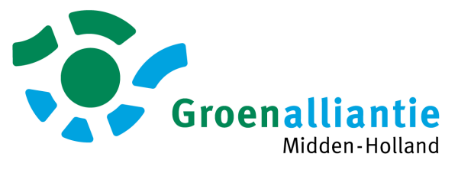 AANVRAAGFORMULIER VOOR EEN VERGUNNING/ONTHEFFING TEN BEHOEVE VAN ACTIVITEITEN MET HONDEN OP DAARTOE AANGEWEZEN LOCATIES VOOR HET JAAR 2024-2025.Namens Groenalliantie Midden-Holland worden vergunningen/ontheffingen verleend ten behoeve van activiteiten met honden op één van de aangewezen locaties binnen Groenalliantie Midden-Holland.De aangewezen locaties zijn verdeeld in zones, te weten:Gouwebos;’t Weegje en Oostpolder;Reeuwijkse Hout;Goudse Hout, Twaalfmorgen, Elfhoeven;Loetbos en EZH-bos.De aanvraag geschiedt door invulling, ondertekening en toezending van het formulier en de gevraagde documenten per e-mail aan: d.trooster@staatsbosbeheer.nlWanneer een aanvraag op andere wijze wordt ontvangen, wordt deze niet in behandeling genomen. Een aanvraag die niet volledig is wordt eveneens niet in behandeling genomen.Ten behoeve van de periode tot 31 december 2025 kan een aanvraag worden gedaan vanaf 1 september tot 1 oktober 2023.Aan een vergunning/ontheffing zijn geen kosten verbonden.Aan deze vergunning/ontheffing zijn, conform Artikel 1:5 van de hondenverordening van Groenalliantie Midden-Holland ten behoeve van activiteiten met honden op één van de aangewezen locaties voorwaarden en beperkingen gesteld.Zo is het niet toegestaan om buiten de aangegeven zones te treden. Bij overtreding wordt de vergunning/ontheffing ingetrokken.Aanvraag voor een vergunning/ontheffing ten behoeve van activiteiten met honden op een daartoe aangewezen locatieWilt u een vergunning/ontheffing voor:Aankruisen welke voor u van toepassing is   	HONDENUITLAATSERVICE	(JACHT)HONDENVERENIGING  (wij nemen contact met u op)	PARTICULIER (wandelen met meer dan drie honden)Naam onderneming / vereniging / particulier	:KvK-nummer		           		 	:Adres 						:Postcode en woonplaats			:Telefoonnummer				:E-mail						:Let op: bij de aanvraag worden afschriften of kopieën van een aantal bescheiden gevraagd.De aanvrager voegt een afschrift/kopie van de hieronder genoemde documenten bij:een uittreksel van de inschrijving bij de Kamer van Koophandel;keurmerk / certificering DIBEVO en/of SPPD;kopie van een geldende aansprakelijkheidsverzekering (naam verzekeraar / polisnummer);een kopie van een geldig identiteitsbewijs.Indien er één of meerdere huisgenoten van de aanvrager (particulier met meer dan drie honden), anders dan incidenteel en niet in het bijzijn van de aanvrager, met meer dan drie honden wandelen, dienen die personen bij deze aanvraag hieronder vermeld te worden. Deze personen worden dan ook op de ontheffing vermeld.2.3.4._________________________________________________________________________________De vergunningen ten behoeve van activiteiten met honden zijn verdeeld over een vijftal zones:Zone I		: Gouwebos;Zone II		: ’t Weegje en Oostpolder;Zone III		: Reeuwijkse Hout;Zone IV	: Goudse Hout, Twaalfmorgen en Elfhoeven;Zone V		: Loetbos en EZH-bos.Voorkeur 1:	zone …Voorkeur 2:	zone …Voorkeur 3:	zone …Voorkeur 4:	zone …Voorkeur 5:	zone …De aanvraag kunt u indienen vanaf 1 september – 1 oktober. Bij de afgifte is de datum van binnenkomst van de aanvraag bepalend voor de vergunning/ontheffing en de toewijzing van de zone. Daarom wordt u verzocht om uw eerste, tweede, derde, vierde en vijfde voorkeur aan te geven.Met de ondertekening van dit formulier verklaart de aanvrager het formulier naar waarheid ingevuld te hebben en erkent daarmee de juridische gevolgen ervan.Aldus naar waarheid ingevuld,Handtekening:Plaatsnaam:Datum: